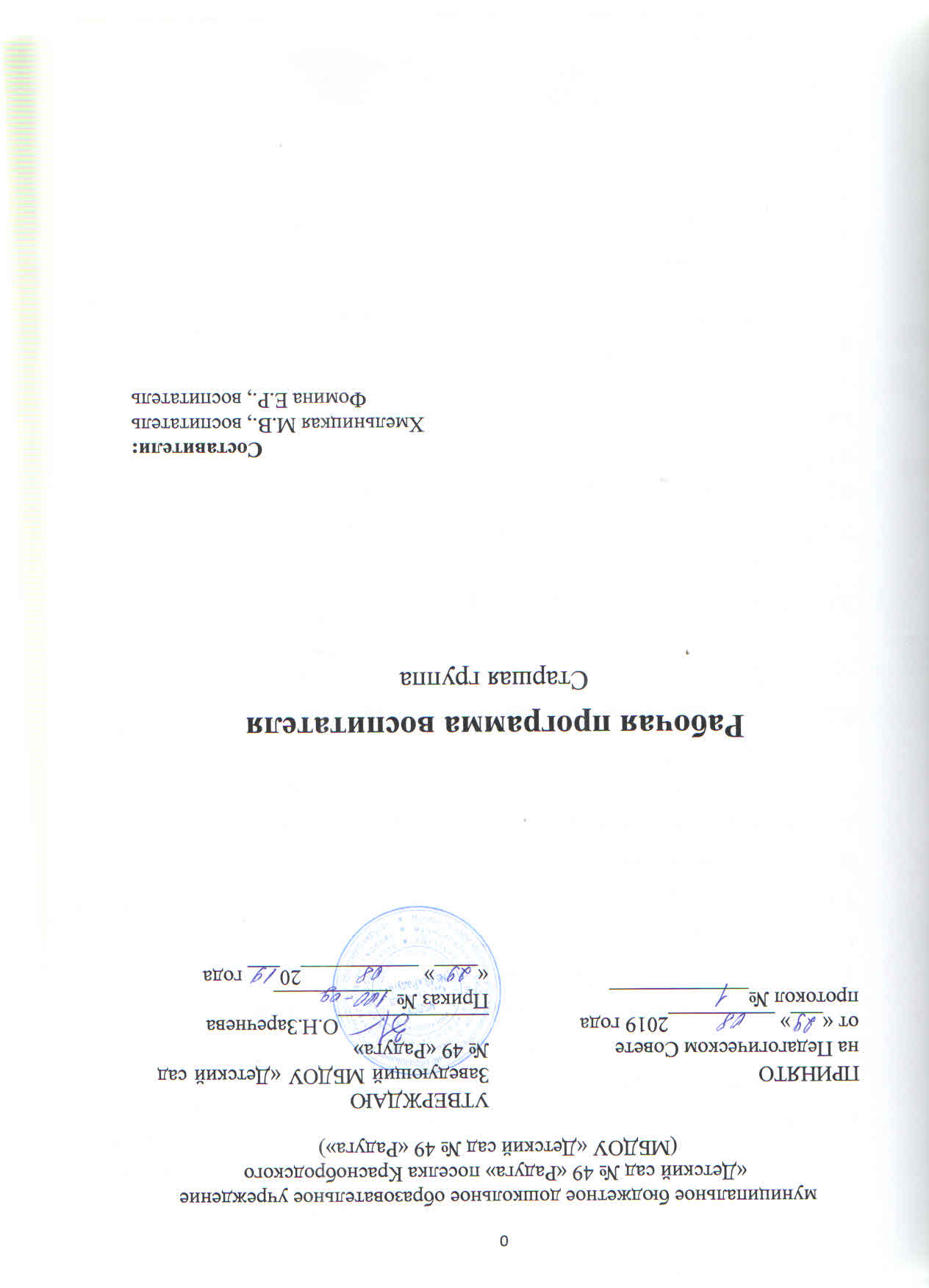 Содержание I.Целевой раздел31.1.Пояснительная записка31.1.1.Цели и задачи реализации Рабочей программы31.1.2.Принципы и подходы к формированию Рабочей программы41.1.3.Значимые для разработки и реализации Рабочей программыхарактеристики61.2Планируемые результаты освоения Рабочей программы8II.Содержательный раздел92.1.Организация образовательной деятельности в соответствии с направлениями развития ребенка в пяти образовательных областях92.2.Вариативные формы, способы, методы и средства реализации Рабочей программы с учетом возрастных и индивидуальных особенностей воспитанников292.3.Особенности образовательной деятельности разных видов и культурных практик462.4.Способы и направления поддержки детской инициативы502.5.Особенности взаимодействия педагога с семьями воспитанников512.6.Иные характеристики содержания Рабочей программы60III.Организационный раздел653.1.Материально-техническое обеспечение Рабочей программы653.2.Обеспеченность методическими материалами и средствами обучения и воспитания693.3.Режим дня723.4.Особенности традиционных событий, праздников, мероприятий733.5.Особенности организации развивающей предметно-пространственной среды75Приложения79